          В соответствии с планом работы окружного методического объединения педагогов, реализующих адаптированные основные и дополнительные образовательные программы,  31 марта 2023 года в 14.00 в онлайн формате состоится окружной семинар на тему «Проектирование и реализация индивидуальных образовательных траекторий обучающихся с ОВЗ и инвалидностью» для педагогов, работающих с детьми с ОВЗ и инвалидностью.         Заявку на участие в работе семинара необходимо направить на электронную почту (Пуховой Д.А., puhovada@rambler.ru)  в срок до 14.00 30.03.2023г. (форма заявки прилагается).        На основании вышеизложенного прошу обеспечить участие педагогических работников, работающих с детьми с ОВЗ и инвалидностью в работе окружного семинара.Приложение: на 2 л.Логинова Н.В. 21338Приложение к письму Юго-Восточного управления МОиН СО от 27.03.2023г.№ 415МИНИСТЕРСТВО ОБРАЗОВАНИЯ И НАУКИ САМАРСКОЙ ОБЛАСТИЮГО-ВОСТОЧНОЕ УПРАВЛЕНИЕ  ПРОГРАММА  ОКРУЖНОГО МЕТОДИЧЕСКОГО ОБЪЕДИНЕНИЯ учителей, реализующих адаптированные основные и дополнительные образовательные программы для детей с ОВЗ и инвалидностью Дата проведения: 31 марта 2023г.Время проведения: 14.00Формат проведения: онлайн, ссылка на подключение: https://telemost.yandex.ru/j/47477162773893Участники: педагоги, работающие с детьми с ОВЗ и инвалидностью образовательных организаций Юго – Восточного округа МОиН СО.СЕМИНАР«Проектирование и реализация индивидуальных образовательных траекторий обучающихся с ОВЗ и инвалидностью»Приветствие участников семинара. Вступительное слово.      Пухова Д.А., методист ГБУ ДПО ЦПК «Нефтегорский РЦ»Индивидуальная образовательная траектория и ее компоненты. Дубовицких Т.Ю., заместитель директора по УВР ГБОУ СОШ № 2 «ОЦ» с. БорскоеИндивидуальная образовательная траектория обучающегося как механизм достижения результата образования. Дубовицких М.В., учитель начальных классов ГБОУ СОШ № 2 «ОЦ» с. БорскоеСоздание единого развивающего пространства для детей с ОВЗ на базе Центра «Точка роста». Соколова А.С. учитель технологии, руководитель Центра «Точка роста» ГБОУ СОШ № 2 «ОЦ» с. БорскоеПсихолого-педагогическое сопровождение индивидуальной образовательной траектории. Овчинникова Ю.В., педагог-психолог, ГБОУ СОШ № 2 «ОЦ» с. БорскоеКарта индивидуального развития обучающегося как форма фиксации реализации ИОТ. Фатеева О.Н., учитель начальных классов ГБОУ СОШ № 2 «ОЦ» с. БорскоеПодведение итогов.        Пухова Д.А., методист ГБУ ДПО ЦПК «Нефтегорский РЦ»Заявкана участие в окружном семинаре «Проектирование и реализация индивидуальных образовательных траекторий обучающихся с ОВЗ и инвалидностью»31.03.2023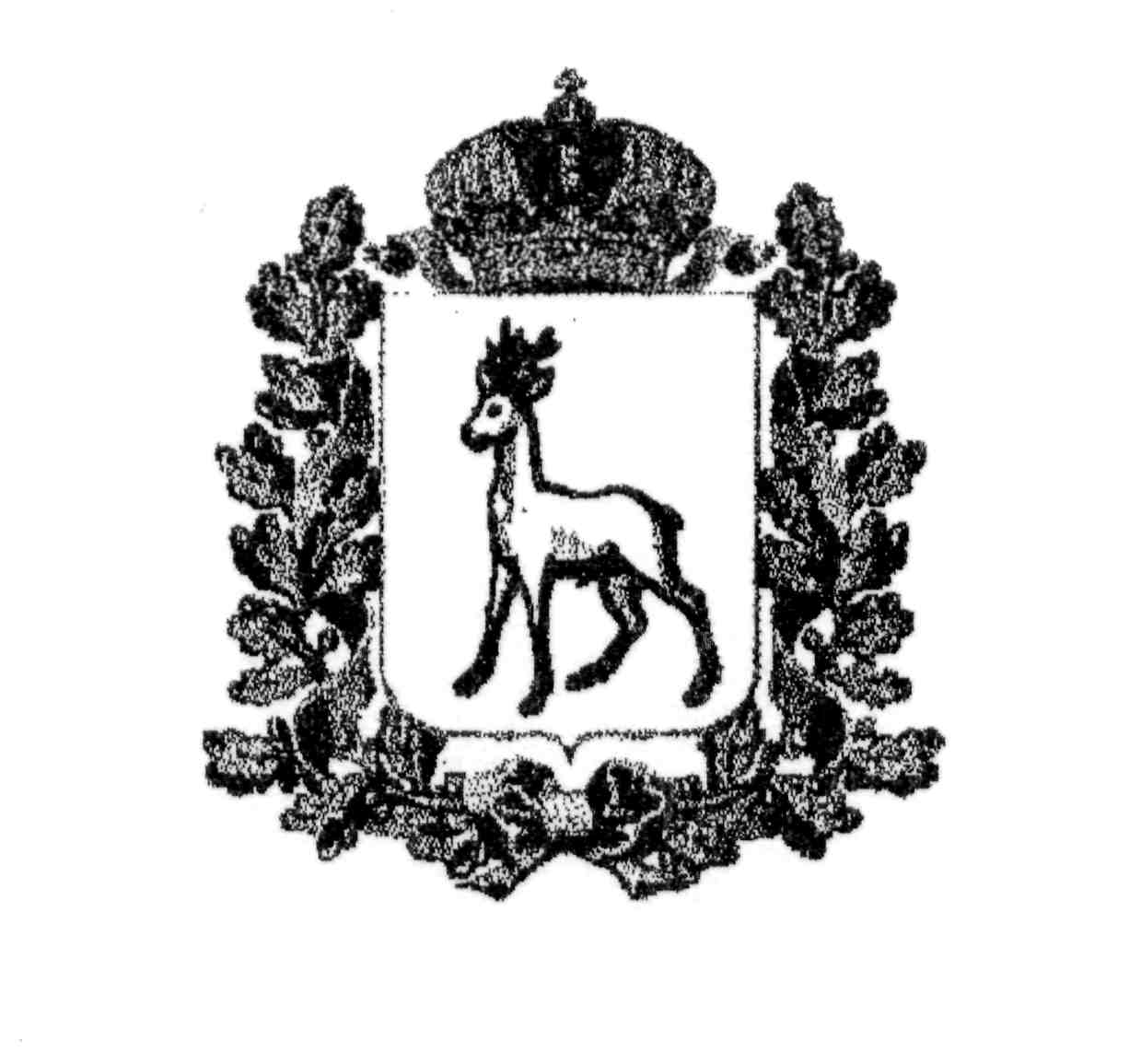 МИНИСТЕРСТВООБРАЗОВАНИЯ И НАУКИСАМАРСКОЙ ОБЛАСТИЮГО-ВОСТОЧНОЕУПРАВЛЕНИЕ446600, г. Нефтегорск, ул. Мира, 5Телефон, факс: (270) 2-11-38E-mail: sud_ost_adm@samara.edu.ru27.03.2023 г. № 415Руководителям ГБОУ РуководительЮго-Восточного                                 управленияЕ.Ю.БаландинаНаименование учрежденияФ.И.О. участника Должность